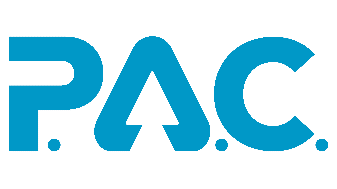 Pressemitteilung 10 Jahre – P.A.C. feiert Jubiläum Vom Multifunktionstuch zum Vollsortimenter für Textilaccessoires in 10 JahrenNeues Logo für P.A.C.Spendenaktion für Kliniken anlässlich des Jubiläums(Schweinfurt, 21.11.2022 ) Die P.A.C. GmbH wurde Mitte Herbst genau vor 10 Jahren von Lukas Weimann in Schweinfurt gegründet. Seitdem ist die Marke P.A.C. für den Handel fester Partner für Textilaccessoires, mit wachsendem Vollsortiment „von Kopf bis Fuß“ und jährlich neuen Konzepten und Technologien. Trotz aller Widerstände entschied sich der Unternehmer damals für eine Produktion „Made in Germany“. P.A.C. ist erwachsen geworden. Heute ist P.A.C. in 17 Ländern auf dem Markt. Zum Geburtstag wurde ein neues Logo entworfen, das erstmals auf der Messe ISPO einer größeren Öffentlichkeit präsentiert wird. Anlässlich des Jubiläums werden aktuell deutschlandweit an mehr als 10 Kliniken Multifunktionstücher für Patienten in Chemotherapie gespendet. Nachhaltigkeit war von Anfang an ein wichtiger Aspekt, den der Gründer mit seinem Team aktiv vorantrieb. Das heißt für P.A.C. nicht nur, ökologische Aspekte zu fördern, sondern auch soziales Engagement zu zeigen.Der mittelständische Familienbetrieb blickt auf eine rasante Entwicklung zurück. „Wir sind innerhalb von 10 Jahren vom ‚Tüchleslieferant‘ zu einem Unternehmen mit rund 100 nachhaltigen Arbeitsplätzen gewachsen. Mit Höhen und Tiefen, aber stets auf der Zielgeraden. Ohne das Team wäre diese Entwicklung nicht möglich gewesen und ich bin sehr dankbar für die Zusammenarbeit und die gemeinsamen Erfolge“, sagt Lukas Weimann. Mit nachhaltigen Kollektionen an Head- und Neckwear sowie Funktionssocken und Knitwear spricht die Marke P.A.C. Outdoor-Begeisterte an. Anfangs wurde Weimann noch belächelt, als er beschloss, seine Textilproduktion in Deutschland zu betreiben. „Aber wir haben an uns und unser Team geglaubt“, betont Weimann. So wurde das erste Projekt „Multifunktionstuch Made in Germany“ gegen viele Widerstände hochgezogen. Wichtige Erfolgsfaktoren auf dem Weg waren auch Flexibilität und schnelle Reaktion auf Anfragen und Marktveränderungen.Neues Logo für Vollsortimenter TextilaccessoiresDie Zukunft für P.A.C. sieht Weimann klar vor sich: „Wir möchten für den Handel als Vollsortimenter für hochwertige nachhaltige Textilaccessoires bester Ansprechpartner sein.“ Zuletzt sei das Sortiment um Handschuhe erweitert worden, so werde das Konzept Vollsortimenter „von Kopf bis Fuß“ erfüllt. Weimann: „Wir setzen dabei weiter auf unsere Vorreiterrolle bei Innovation und Nachhaltigkeit in unserem Bereich.“ Die Marke P.A.C. exportiert schon heute in 17 Länder. Die Produktion und Expertise in Deutschland werde in jedem Fall aufrechterhalten. Gerade mit der Corona-Krise habe sich gezeigt, wie wertvoll ein Standort in Deutschland sei. Als Zeichen für einen optimistischen Aufbruch in die Zukunft ließ P.A.C. ein neues Logo entwerfen, das auf der ISPO erstmals einer größeren Öffentlichkeit präsentiert wird. „Unsere Werte spiegeln sich in dem neuen Markenzeichen, das wir mit PROTECT ACT CARE interpretieren“, verrät Lukas Weimann. Der Handel erhielt eigens eine Aktion im Rahmen der nächsten Order mit kostenlosen P.A.C. Multifunktionstüchern. Nachhaltigkeit als Konzept
In Schweinfurt wird ressourcenschonend produziert. Die P.A.C. Green Factory im Gewerbegebiet Maintal /Schweinfurt verfügt über eine 6000 m² Produktions- und Logistikfläche sowie eine teilautarke Stromversorgung und untermauert das Prinzip „Made in Germany“ - vom Design bis zur Auslieferung. Nachhaltigkeit hat für Weimann dabei nicht nur einen ökologischen Aspekt, sondern auch einen sozialen. Die Kooperation mit der Lebenshilfe in Schweinfurt besteht seit Beginn. Heuer werden anlässlich des Jubiläums weitere hunderte Multifunktionstücher an mehr als 10 Krebsstationen in Kliniken Deutschlands gespendet. Ein Herzensprojekt des Gründers und seiner Familie, das nun dauerhaft als Spendenprojekt etabliert wird. Bild: P.A.C.-Team bildet eine 10 / Bild Team P.A.C. Bildnachweis: P.A.C., William Peterson 
Bildunterschrift: Das Team von P.A.C. blickt auf erfolgreiche 10 Jahre zurück. 

Bild Lukas Weimann, Näherin, Produktentwicklung: Bildnachweis: P.A.C., Don Ribaker
Bildunterschrift:  Erfolgreiche Zusammenarbeit führte bei P.A.C. zum Erfolg. BILD: Bild aus Klinik Tübingen Bildnachweis „Hilfe für kranke Kinder – Die Stiftung in der Uni-Kinderklinik Tübingen“  Bildunterschrift: Das Personal in den Kliniken wie hier in der Uni-Kinderklinik Tübingen freut sich über die bunten Multifunktionstücher als Sachspende für ihre Patienten in der Chemotherapie anlässlich des Firmenjubiläums von P.A.C. Über P.A.C. Die P.A.C. GmbH ist ein mittelständisches Familienunternehmen mit eigener Textilproduktion und Vertrieb für Sportaccessoires – Head- and Neckwear, Funktionssocken – sowie von Knitwear im Fashion-Segment. Geschäftsführer Lukas Weimann gründete das Unternehmen 2012 in Schweinfurt. P.A.C. etablierte sich durch Produkt- und Design-Innovationen schnell am Markt: Bei Sport- und Outdoor-Handel sowie Endkunden ist P.A.C. als Vorreiter für nachhaltige, stylische Accessoires „von Kopf bis Fuß“ in Premiumqualität bekannt, ob bei Running, Biking, Trekking, Skiing. Mit jeder neuen Kollektion steigt der Anteil recycelter Materialien – Made in Germany und zu fairen Preisen. Die nachhaltige Wertschöpfung  von P.A.C. – wirtschaftlich, sozial und ökologisch – erhält mit der CO2-optimierten  „P.A.C. Green Factory“ als Firmensitz in Schweinfurt eine neue Grundlage. www.pac-original.de

Belegexemplar erbeten Pressekontakt:
Barbara Orlamünder 
Mitarbeiterin Marketing/PR
Bürozeiten: 9-13 Uhr
P.A.C. GmbH
Dublinstraße 2
97424 Schweinfurt
Fon: +49 (0)9721 75975-23
Web: www.pac-original.de
E-Mail: barbara.orlamuender@pac-original.de 
